Rock Review                  Name __________________ Hour __MULTIPLE CHOICE___1. Magma that cools below Earth’s surface forms _____rocks.extrusive metamorphic 		c. intrusive metamorphicextrusive Igneous			d. intrusive igneous___2. The processes involved in the rock cycle include all of the following except ________.condensation		b. erosion		c. weathering		d. compaction___3.  Foliated rocks are distinguished by _____.large pores		b. lines or bands		c. mineral grains	d. different sediments___4. Lava that cools quickly on Earth’s surface forms ____rocks.extrusive metamorphic 		c. extrusive igneousb.   intrusive sedimentary 		d. intrusive igneous___5.  Metamorphic rocks form from all of the following except:heat		b. pressure		c. erosion		d. acids___6. Quartz is a mineral, granite is   ______.also a mineral	b. a rock		c. glass			d. liquid___7. A classification of metamorphic rocks would include which of the following:intrusive vs. extrusive 	b. foliated vs. non-foliated	c. clastic vs. organic	d. mineral vs. rock___8.  Sedimentary rocks are ______.formed below Earth’s surface from magma		c. formed from great heat and pressurea type of foliated metamorphic rock		d. formed from pieces of rock/dirt squished together___9.  Metamorphic rocks with line or bands in them are considered: organic		b.  intrusive		c. foliated		d. non-foliated___10.  Flood water picking up huge rocks and tons of dirt and carrying them away is an example of:cementation	b. erosion		c. deposition		d. compaction___11.  The big island of Hawaii grows about 2 feet bigger every day, this is an example of:constructive forces		b. melting	c. destructive forces	d. compaction___12.  Which of the following landform is caused from DEPOSTION: V Shaped valleys		b.  meander erosion	c. U shaped valleys	d. alluvial Fans___13.  The Grand Canyon has formed from water eroding its rock layers, this is an example of:destructive forces 		b. crystallization	c. constructive forces	d. melting14. In this meandering stream: put E’s where EROSION is happening and D’s where DEPOSITION is happening: MATCHING…___1. Rocks formed by changes in heat and pressure 	or by toxic acids___2. Rocks formed from molten rock___3. Rocks formed from sediments___4. Igneous rocks that cooled quickly___5. Metamorphic rocks with lines or bands___6. Process by which sediments are squished together___7. Metamorphic rocks with no lines___8.  Process by which sediments dry out and harden___9.  When sediments used to be living (fossils, shells, plants) ___10. Bits of weathered rock, plant material, bones, dirt___11. Process that drops and leaves sediments behind___12.  Magma that has reached Earth’s surface___13.  Model that illustrates the process that change rocks___14.  Process that moves or washes sediments away___15. When sediments are non-living (sand, mud, rocks)___16. Igneous rocks with LARGE crystals___17.  Body of water that sedimentary rocks around 	Hastings formed in. What landforms are constructive and what does that word mean?What landforms are destructive, what does that mean?How is WEATHERING different from EROSION? What are examples of chemical weathering? How about physical weathering?  Which of these weathering have you ever observed in the world???  Write where you saw them too. Which landforms come from Glaciers??? 	a.	b.Which landforms come from Rivers?  (more than two!) Why do some igneous rocks have no crystals and some have big beautiful ones??  They both come from liquid rock…… so…..Explain the story of how we got a piece of schist in class….Start with the Blob of Magma, don’t forget any of the steps!!!! Draw a series of  four pictures showing the steps to form a Sedimentary Rocks: 1.2.3.4.What type of rock 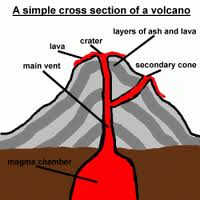 Would form in This area of the Picture.  mColumn IIMetamorphic rocksRock cycleSedimentary rocksCementationExtrusiveIntrusiveSedimentsIgneous rocksCompactionFoliatedLavaNon-foliatedDepositionErosionOceanOrganicClasticMetamorphic rocksRock cycleSedimentary rocksCementationExtrusiveIntrusiveSedimentsIgneous rocksCompactionFoliatedLavaNon-foliatedDepositionErosionOceanOrganicClastic